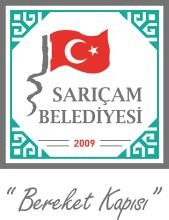 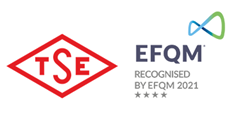 T.C SARIÇAM BELEDİYESİÖZEL KALEM MÜDÜRLÜĞÜ KAMU HİZMET STANDARTLARI TABLOSUBaşvuru esnasında yukarıda belirtilen belgelerin dışında belge istenilmesi veya başvuru eksiksiz belge ile yapıldığı halde, hizmetin belirtilen sürede tamamlanmaması durumunda ilk müracaat yerine ya da ikinci müracaat yerine başvurunuz. İlk Müracaat Yeri	:	 İkinci Müracaat Yeri	:İsim	: Mustafa PEKEL	İsim	: Bilal ULUDAĞUnvan	: Özel Kalem Müdürü	Unvan	: Belediye BaşkanıAdres	: Belediye Başkanlık Binası	Adres	: Belediye Başkanlık BinasıTel	: 0322 341 08 08	Tel                              : 0322 341 08 08Faks	: 0322 341 41 09	Faks                           :	0322 341 41 09E-Posta	: mustafapekel@saricam.bel.tr	E-Posta	:  baskan@saricam.bel.trSIRA NOSUNULAN HİZMETİN ADIBAŞVURUDA İSTENİLEN BELGELERHİZMETİ TAMAMLAMA SÜRESİ(EN GEÇ)1Belediye	Başkanından	Randevu TalebiŞahsen veya Telefonda Randevu Talebi FormuHaftalık ve aylık programlar doğrultusunda tamamlanır.